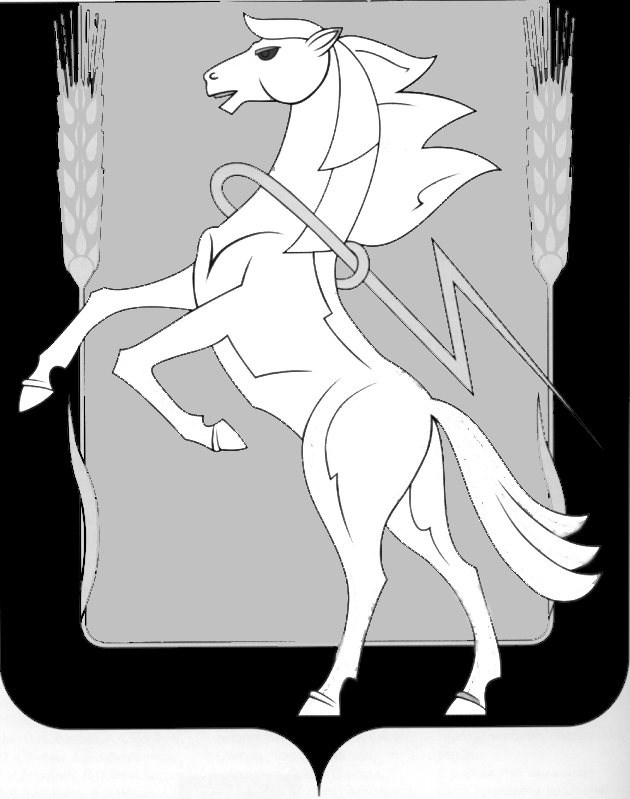 СОБРАНИЕ ДЕПУТАТОВ СОСНОВСКОГО МУНИЦИПАЛЬНОГО РАЙОНАШЕСТОГО СОЗЫВАРЕШЕНИЕот « 18 » мая 2022 года № 319 О награждении Почетной грамотой Собрания депутатов  Заслушав и обсудив доклад председателя постоянной комиссии по награждению Собрания депутатов Сосновского муниципального района   М.В. Гляделовой, Собрание депутатов Сосновского муниципального района шестого созыва РЕШАЕТ:1.Наградить Почетной грамотой Собрания депутатов и премией в размере 5000-00 (пяти тысяч) рублей:1) Архипову Альбину Анатольевну – заведующую фельдшерско-акушерским пунктом – фельдшера ФАП пос. Полевой государственного бюджетного учреждения здравоохранения «Районная больница с. Долгодеревенское» за многолетний добросовестный труд, высокий профессионализм и в связи с празднованием Дня медицинского работника.2) Елисееву Татьяну Павловну – заместителя директора по учебно-воспитательной работе муниципального бюджетного образовательного учреждения для детей – сирот и детей, оставшихся без попечения родителей, «Есаульской специальной (коррекционной) общеобразовательной школы-интерната для детей-сирот и детей, оставшихся без попечения родителей, с ограниченными возможностями здоровья (нарушение интеллекта)» за достижение высоких результатов в профессиональной деятельности и в связи с празднованием Дня социального работника;3) Жернову Зинаиду Николаевну –  заведующую муниципального дошкольного образовательного учреждения «Детский сад комбинированного вида № 19 п. Рощино» за многолетний добросовестный труд и в связи с празднованием 40-летнего юбилея дошкольного учреждения;4) Игнатенко Наталью Игоревну – заведующую отделением дневного пребывания муниципального учреждения «Комплексный центр социального обслуживания населения» Сосновского муниципального района Челябинской области за добросовестный труд и в связи с празднованием Дня социального работника.5) Ланг Анну Вениаминовну – медицинскую сестру врачебной амбулатории поселка Полетаево государственного бюджетного учреждения здравоохранения «Районная больница с. Долгодеревенское» за многолетний добросовестный труд, высокий профессионализм и в связи с празднованием Дня медицинского работника.6) Лешко Галину Михайловну – педагога-психолога муниципального дошкольного образовательного учреждения «Детский сад комбинированного вида № 19 п. Рощино» за многолетний добросовестный труд и в связи с празднованием 40-летнего юбилея дошкольного учреждения;7) Моржухину Ольгу Юрьевну – главного специалиста отдела опеки и попечительства управления социальной защиты населения администрации Сосновского муниципального района за добросовестный труд и в связи с празднованием Дня социального работника.8) Хоц Ольгу Ивановну – врача-терапевта участковой больницы поселка Саргазы государственного бюджетного учреждения здравоохранения «Районная больница с. Долгодеревенское» за многолетний добросовестный труд, высокий профессионализм и в связи с празднованием Дня медицинского работника.  2. Опубликовать настоящее Решение в газете «Сосновская Нива» и разместить на официальном сайте органов местного самоуправления Сосновского муниципального района в сети Интернет www.chelsosna.ru.Председатель Собрания депутатов Сосновского муниципального района	          		                                Г.М. Шихалёва